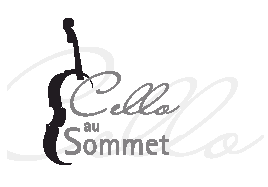 Mairie de Villard Saint Pancrace05100 VILLARD SAINT PANCRACECoupon de mécénatVous souhaitez soutenir l’Association Cello au Sommet et nous vous en remercions. Pour effectuer votre don, merci de découper et remplir le coupon de mécénat ci-dessous, puis de nous le renvoyer par mail ou courrier postal accompagné d’un chèque (à l’ordre de l’association Cello au Sommet) ou d’un virement bancaire du montant de votre don. Adresse postal :Association Cello au SommetMairie de Villard St Pancrace05100 Villard st PancraceE-mail :contact.violoncellesenfolie@gmail.comCoordonnées bancaires : Cello au Sommet IBAN: FR76 1680 7001 3431 2613 8319 644 / BIC: CCBP FRPP GREA réception de votre don, nous vous adresserons un reçu fiscal à joindre à votre déclaration de revenus.……….…………………………………………………………………………………Je souhaite soutenir l’Association Cello au Sommet en faisant un don de :󠇀50 € (dépense réelle de 17€) * 󠇀󠇀 100 € (dépense réelle de 34€) * 󠇀 󠇀 󠇀 󠇀󠇀 Autre montant : ...........................*NOM, PRENOM : ................…........................................................................................………….ADRESSE : ………...............................................................................................................................CODE POSTAL : …………........................... VILLE : ........................................................................TELEPHONE : ...................................  EMAIL : ..............…………….................................................*Conformément à la loi du 1er août 2003 relative au mécénat culturel, les dons adressés à Cello au Sommet, association reconnue d’intérêt général, ouvrent droit à une réduction d’impôt égale à 66% du montant du don dans la limite annuelle de 20% du revenu.